LETTER OF RECOMMENDATION(to be handed-over to the applicant in a sealed envelope [OR] e-mail a duly signed copy of the recommendation letter (as PDF file) to “admission-chem@iiti.ac.in”)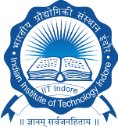 Indian Institute of Technology Indore / भारतीय प्रौद्योगिकी संस्थान इंदौरDepartment of Chemistry / रसायन विभागKhandwa Road, Simrol, Indore 453 552 (Madhya Pradesh), IndiaIndian Institute of Technology Indore / भारतीय प्रौद्योगिकी संस्थान इंदौरDepartment of Chemistry / रसायन विभागKhandwa Road, Simrol, Indore 453 552 (Madhya Pradesh), IndiaName of the Applicant:Name of the Applicant:Name of the Applicant:Name of the Applicant:Name of the Applicant:Program:Program:Program:Program:Program:PhD ChemistryPhD ChemistryPhD ChemistryPhD ChemistryPhD ChemistryPhD ChemistryPhD ChemistryPhD ChemistryPhD ChemistryName of the Referee:Name of the Referee:Name of the Referee:Name of the Referee:Designation:Designation:Designation:Affiliation:Affiliation:Address:Address:Contact No.:Contact No.:E-mail Address:E-mail Address:E-mail Address:E-mail Address:E-mail Address:1. In what capacity do you know this applicant? (Please tick appropriate boxes)1. In what capacity do you know this applicant? (Please tick appropriate boxes)1. In what capacity do you know this applicant? (Please tick appropriate boxes)1. In what capacity do you know this applicant? (Please tick appropriate boxes)1. In what capacity do you know this applicant? (Please tick appropriate boxes)1. In what capacity do you know this applicant? (Please tick appropriate boxes)1. In what capacity do you know this applicant? (Please tick appropriate boxes)1. In what capacity do you know this applicant? (Please tick appropriate boxes)1. In what capacity do you know this applicant? (Please tick appropriate boxes)1. In what capacity do you know this applicant? (Please tick appropriate boxes)1. In what capacity do you know this applicant? (Please tick appropriate boxes)1. In what capacity do you know this applicant? (Please tick appropriate boxes)1. In what capacity do you know this applicant? (Please tick appropriate boxes)1. In what capacity do you know this applicant? (Please tick appropriate boxes)1. In what capacity do you know this applicant? (Please tick appropriate boxes)1. In what capacity do you know this applicant? (Please tick appropriate boxes)1. In what capacity do you know this applicant? (Please tick appropriate boxes)1. In what capacity do you know this applicant? (Please tick appropriate boxes)1. In what capacity do you know this applicant? (Please tick appropriate boxes)1. In what capacity do you know this applicant? (Please tick appropriate boxes)Instructor of a courseInstructor of a courseInstructor of a courseInstructor of a courseInstructor of a courseInstructor of a courseProject supervisorProject supervisorProject supervisorProject supervisorProject supervisorSupervisor in internshipSupervisor in internshipSupervisor in internshipSupervisor in internshipSupervisor in internshipSupervisor in internshipSupervisor in internshipOther (please specify)Other (please specify)2. How long do you know the applicant?2. How long do you know the applicant?2. How long do you know the applicant?2. How long do you know the applicant?2. How long do you know the applicant?2. How long do you know the applicant?2. How long do you know the applicant?2. How long do you know the applicant?2. How long do you know the applicant?2. How long do you know the applicant?2. How long do you know the applicant?2. How long do you know the applicant?2. How long do you know the applicant?2. How long do you know the applicant?2. How long do you know the applicant?2. How long do you know the applicant?2. How long do you know the applicant?2. How long do you know the applicant?2. How long do you know the applicant?2. How long do you know the applicant?Years Years Years Years Years MonthsMonths3. Please rate the applicant as per the below points. (Please tick appropriate boxes) 3. Please rate the applicant as per the below points. (Please tick appropriate boxes) 3. Please rate the applicant as per the below points. (Please tick appropriate boxes) 3. Please rate the applicant as per the below points. (Please tick appropriate boxes) 3. Please rate the applicant as per the below points. (Please tick appropriate boxes) 3. Please rate the applicant as per the below points. (Please tick appropriate boxes) 3. Please rate the applicant as per the below points. (Please tick appropriate boxes) 3. Please rate the applicant as per the below points. (Please tick appropriate boxes) 3. Please rate the applicant as per the below points. (Please tick appropriate boxes) 3. Please rate the applicant as per the below points. (Please tick appropriate boxes) 3. Please rate the applicant as per the below points. (Please tick appropriate boxes) 3. Please rate the applicant as per the below points. (Please tick appropriate boxes) 3. Please rate the applicant as per the below points. (Please tick appropriate boxes) 3. Please rate the applicant as per the below points. (Please tick appropriate boxes) 3. Please rate the applicant as per the below points. (Please tick appropriate boxes) 3. Please rate the applicant as per the below points. (Please tick appropriate boxes) 3. Please rate the applicant as per the below points. (Please tick appropriate boxes) 3. Please rate the applicant as per the below points. (Please tick appropriate boxes) 3. Please rate the applicant as per the below points. (Please tick appropriate boxes) 3. Please rate the applicant as per the below points. (Please tick appropriate boxes) 4. Strength of the applicant         (list three)4. Strength of the applicant         (list three)4. Strength of the applicant         (list three)4. Strength of the applicant         (list three)4. Strength of the applicant         (list three)4. Strength of the applicant         (list three)4. Strength of the applicant         (list three)5. Weakness of the applicant (list three)5. Weakness of the applicant (list three)5. Weakness of the applicant (list three)5. Weakness of the applicant (list three)5. Weakness of the applicant (list three)5. Weakness of the applicant (list three)5. Weakness of the applicant (list three)6. Overall rating of the student (out of 10): 6. Overall rating of the student (out of 10): 6. Overall rating of the student (out of 10): 6. Overall rating of the student (out of 10): 6. Overall rating of the student (out of 10): 6. Overall rating of the student (out of 10): 6. Overall rating of the student (out of 10): 6. Overall rating of the student (out of 10): 6. Overall rating of the student (out of 10): 7. Additional comment (if any)7. Additional comment (if any)7. Additional comment (if any)7. Additional comment (if any)7. Additional comment (if any)7. Additional comment (if any)7. Additional comment (if any)7. Additional comment (if any)7. Additional comment (if any)7. Additional comment (if any)7. Additional comment (if any)7. Additional comment (if any)7. Additional comment (if any)7. Additional comment (if any)7. Additional comment (if any)7. Additional comment (if any)7. Additional comment (if any)7. Additional comment (if any)7. Additional comment (if any)7. Additional comment (if any)Date:Date:Date:Date:Date:Date:Date:Date:Date:Date:Date:Signature of the Referee :Signature of the Referee :Signature of the Referee :Signature of the Referee :Signature of the Referee :Signature of the Referee :Signature of the Referee :Signature of the Referee :Signature of the Referee :